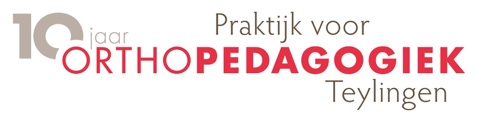 Diagnostiek- en behandelovereenkomst per 01-01-2023	 	Particulier Cliënt naam: ……………………………………...	School: ……………………………………………………..Geb. datum: ……………………………………..	Schoolcarrière: …………………………………………….Adres:	…………………………………………….	Contactpersoon school: …………………………………..Postcode/Plaats:	 ………………………………..           	      	Telefoon moeder:....................................	E-mailadres moeder: .............................................Telefoon vader: …………………………………	E-mailadres vader: ………………………………………………Toestemming voor behandeling/onderzoek (doorhalen wat niet van toepassing is)Wij zijn overeengekomen dat uw kind/jongere wordt onderzocht/ behandeld i.v.m. (klachten/hulpvraag):Zorgen/vragen over: ………………………………………………………………………………………………………………………………………………………………………………………………………………………………………………………………………………………………………………………………………………………………………………………………………………………………………………………………………………………………………………………………………Het doel van het onderzoek/de behandeling is (noem hier wat het onderzoek of de behandeling moet opleveren): ……………………………………………………………………………………………………………………………………………………………………………………………………………………………………………………………………………………………………………………………………………………………………………………………………………………………………………………………………………………………………………………………………Handtekening moeder:                                 Handtekening vader:       		Handtekening jongere (12+):               	………………………………………… 	           ……………………………….. ….    		………………………………………….. Ouders gaan akkoord met papieren en elektronische dossiervorming:                            	            	            	 ja/nee**Indien u niet akkoord gaat met dossiervorming kan uw aanvraag niet in behandeling worden genomen!Ouders geven hierbij toestemming voor contact met de school van bovengenoemde cliënt met als doel:het uitvoeren van een schoolobservatiehet opvragen van informatie uit het schooldossier                Ouders geven hierbij toestemming om bovenstaand e-mailadres te gebruiken voor het toesturen van cliëntervaringsonderzoek.										ja/neeBetalingsvoorwaarden: zie bijlageIndien u niet tevreden bent over het onderzoek of de behandeling dan horen wij dit graag van u. Een officiële klacht kunt u indienen bij het College van Toezicht van de NVO. U kunt de beroepscode nalezen op www.nvo.nl.Voor onze privacy policy verwijzen wij u naar de website: www.orthopedagogiek-teylingen.nl/aanmelding.Betalingsvoorwaarden per 01-01-2023Diagnostiek:  € 95,- per uur:	..                   	Intakegesprek:                                                               	 			……….       ..		Probleemanalyse/Strategiefase:						………...		Anamnesegesprek met ouders:                                       				………...                    	Intelligentie onderzoek:     		                                			………...		NIO (individueel):								……….
..		Dyslexie beoordeling (incl. vragenlijsten):					………...		Dyslexie onderzoek:							………...		Dyscalculie beoordeling (incl. vragenlijsten):					………...		Dyscalculie onderzoek:							………...		Diagnostiek Executieve Functies: 						………...		Diagnostiek concentratie:                                                  			………...		Diagnostiek soc. emotioneel:						……….	..		Scoren onderzoek:							………...		Observatie:	                   						……….           	..                         	Verslaglegging:                                                               				………...                         	Adviesgesprek:                                                              				………...		Follow-up :						    		………..                              Didactisch onderzoek:							……….									                   	_________
		Sub Totaal:                                                                            			……….Begeleiding/behandeling:kinder-sessies, bijv. Kids Skills, Bibbers of CGT à € 95,- per uur	  	6 - 9 uur			……..Ouderbegeleiding  à € 47,50					30 min			…….
				Kosten Remedial Teaching (R.T.) a € 50,- per uur*:Remedial Teaching (intakegesprek)					 			……...Remedial Teaching  (opstellen Behandelplan)                                               	 		……...Remedial Teaching per sessie: ... keer*    	                                                                                               ……….		      						           			        	_________* Dit wordt maandelijks gefactureerd	Overige kosten:..	Bijdrage reistijd/kosten: €30,- per afspraak op locatie					…….....	Materiaalkosten intelligentieonderzoek a € 30,-				                ……......	Materiaalkosten gedragsonderzoek a € 30,-						………...	Materiaalkosten didactisch onderzoek a € 30,-					……….	Totaal:                     								……….          No showU dient 24 uur van te voren een afspraak af te zeggen, anders zijn wij genoodzaakt 50% in rekening te brengen.	Handtekening voor akkoord betalingsvoorwaarden:	 Datum van ondertekening: ……………………………………….. 
naam vader………………………………………………………....	naam moeder……………………………handtekening vader………………………………………… handtekening moeder………………………………